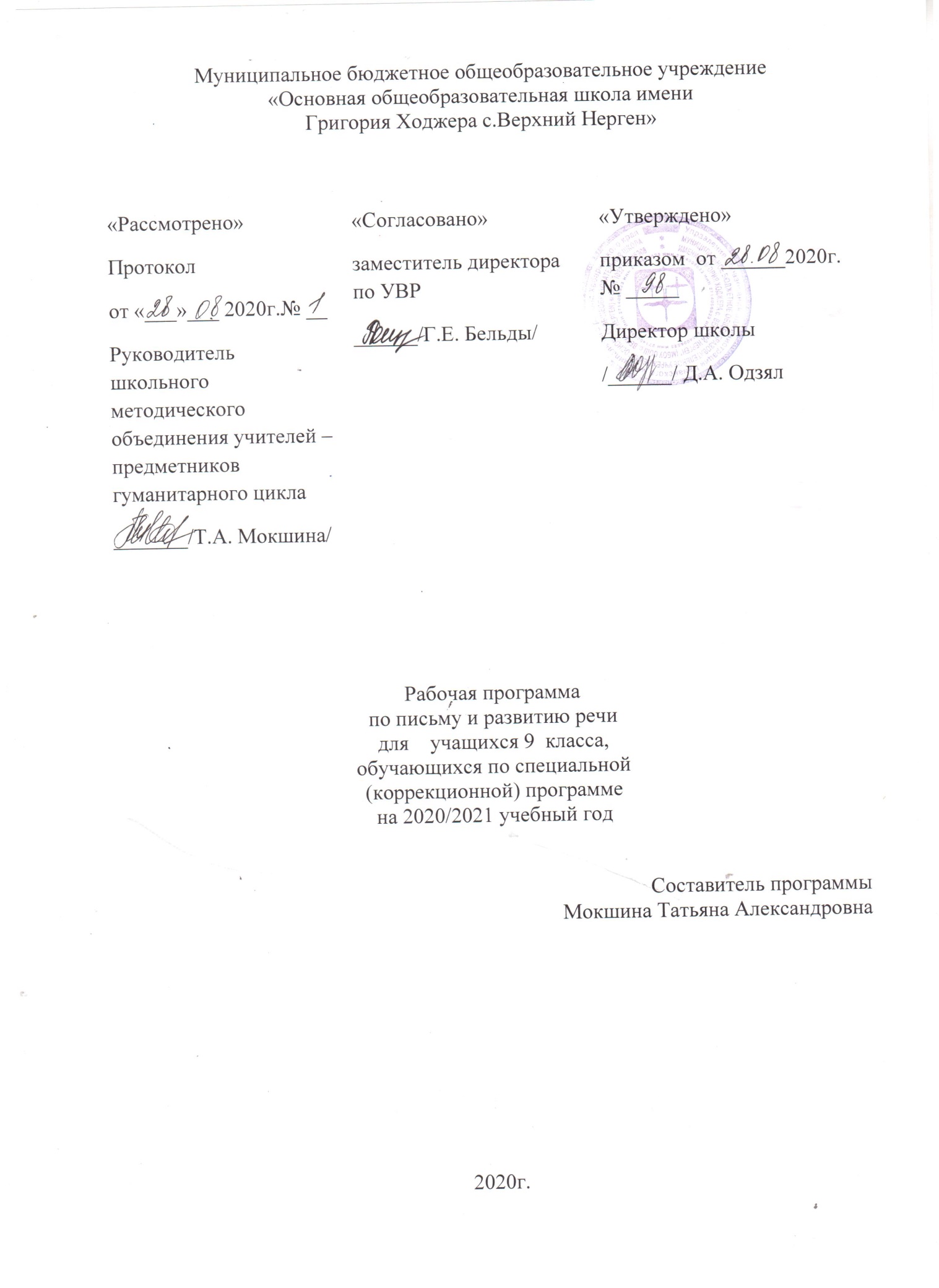 Пояснительная записка     Рабочая программа по письму и развитию речи в 9 классе коррекционной школы VIII вида составлена на основе Программы специальных (коррекционных) образовательных учреждений VIII вида: 5 – 9 классы: в 2 сб./Под ред.    В. В. Воронковой. -  М.: Гуманитар. изд. центр ВЛАДОС, 2011. – Сб. 1.      Цели обучения коррекционной школы VIII вида – это намечаемые результаты обучения, воспитания и развития, направленные на формирование личности. В достижении намечаемых результатов обучения большое значение имеет преподавание в школе такого предмета как русский язык. Подготовка подрастающего поколения к практической деятельности немыслима без овладения русским литературным языком.     Программа по письму  и развитию речи в 9 классе направлена на разностороннее развитие личности учащихся, способствует их умственному развитию, обеспечивают гражданское, нравственное, эстетическое воспитание. Программа содержит материал, помогающий учащимся достичь того уровня общеобразовательных знаний и умений, который необходим им для социальной адаптации.  Цель:Развитие речи, мышления, воображения школьников, способности выбирать средства языка в соответствии с условиями общения.Задачи:- овладеть речевой деятельностью в разных ее видах (чтение, письмо, говорение, слушание);- формировать орфографические и пунктуационные навыки, речевые умения, обеспечивающие восприятие, воспроизведение и создание высказываний в устной и письменной форме;- обогащать словарный запас, умение пользоваться словарями разных типов;- эстетическое, эмоциональное, нравственное развитие личности.Принцип коррекционной направленности обучения является ведущим. Поэтому особое внимание обращено на коррекцию имеющихся у отдельных учащихся специфических нарушений, на коррекцию всей личности в целом.  Занятия по данной программе проводятся в форме урока (45 мин). В 9 классе отведено 136 часов в год (4 часа в неделю). Возможно уменьшение количества часов, в зависимости от изменения годового календарного учебного графика, сроков каникул, выпадения уроков на праздничные дни. На каждый изучаемый раздел отведено определенное количество часов, указанное в тематическом плане, которое может меняться (увеличиваться или уменьшаться) в зависимости от уровня усвоения темы учащимися. Поэтому важен не только дифференцированный подход в обучении, но и неоднократное повторение, закрепление пройденного материала.Программа обеспечивает необходимую систематизацию знаний.    В 9 классе продолжается работа по звукобуквенному анализу. Учащиеся овладевают правописанием значимых частей слова и различных частей речи. Большое внимание при этом уделяется фонетическому разбору.  Изучение состава слова, словообразующей роли значимых частей слова направлено на обогащение и активизацию словаря учащихся. В процессе упражнений формируются навыки правописания (единообразное написание гласных и согласных в корне слова и приставки). Большое значение для усвоения правописания имеет морфемный разбор, сравнительный анализ слов, различных по произношению, сходных по написанию (подбор гнёзд родственных слов) и другие.   Части речи изучаются в том объёме, который необходим учащимся для выработки практических навыков устной и письменной речи – обогащения и активизации словаря, формирования навыков грамотного письма.     В 9 классе изучение предложений имеет особое значение для подготовки школьника с психическим недоразвитием к самостоятельной жизни, к общению.  Необходимо организовать работу так, чтобы в процессе упражнений формировать у школьников навыки построения простого предложения разной степени распространённости и сложного предложения. Одновременно закрепляются орфографические и пунктуационные навыки.   Большое внимание уделяется формированию навыков связной письменной речи, так как возможности школьников с  нарушением интеллекта излагать свои мысли в письменной форме весьма ограничены. В 9 классе в связи с этим ведётся постоянная работа над развитием фонетического слуха и правильного произношения, обогащением и уточнением словаря, обучением построению предложений, связному устному и письменному высказыванию.   Подготовительные упражнения – ответы на последовательно поставленные вопросы,  работа с деформированным текстом создают основу, позволяющую учащимся 9 классов овладеть такими вещами работ, как изложение и сочинение. На контрольные работы  отводится два часа: 1 час – на урок письма, 1 час - на чтение.   В 9 классе школьникам продолжаются прививаться навыки делового письма.    Обучение осуществляется по двум направлениям: учащиеся получают образцы и упражняются в оформлении деловых бумаг бланков, квитанций и др.; в то же время предусматривается формирование навыков чёткого, правильного, логичного и достаточно краткого изложения своих мыслей в письменной форме ( при составлении автобиографии, заявления, расписки и др.).ФОРМЫ ОРГАНИЗАЦИИ УЧЕБНОГО ПРОЦЕССА.  В коррекционной школе особое внимание обращено на исправление имеющихся у воспитанников специфических нарушений. При обучении русскому языку в 9 классе используются следующие принципы: принцип коррекционно-речевой направленности, воспитывающий и развивающий принципы, принцип доступности обучения, принцип систематичности и последовательности, принцип наглядности в обучении, принцип индивидуального и дифференцированного подхода в обучении и т.д. Коммуникативно-речевая направленность обучения делает более продуктивным решение коррекционно-развивающих задач, так как предполагает большую работу над значением таких языковых единиц, как слово, словосочетание, предложение, текст, и над способами выражения смыслового различия с помощью этих единиц.  На уроках  русского языка в 9 классе может быть использован разноуровневый подход к формированию знаний с учетом психофизического развития, типологических и индивидуальных особенностей учеников.ФОРМЫ РАБОТЫ. Основными видами   работ учащихся являются: тренировочные упражнения, словарные, выборочные,  предупредительные, свободные, объяснительные диктанты, письмо по памяти, грамматический разбор, подготовительные работы перед написанием изложения или сочинения и т.д. В конце каждой темы проводится контрольная работа. Контрольные работы могут состоять из контрольного списывания, контрольного диктанта, грамматического разбора и комбинированного вида работ (контрольного списывания с различными видами орфографических и грамматических заданий, диктанта и грамматического разбора и т.д.).Основные виды контрольных работ в 9 классе – контрольные списывания.В числе видов грамматического разбора следует использовать задание на опознание орфограмм, определение частей речи, частей слов, членов предложения. Содержание грамматических заданий должно быть связано с грамматико-орфографическим материалом, изученным не только в данном классе, но и в предыдущих.МЕТОДЫ УРОКА:-словесные – рассказ, объяснение, беседа, работа с учебником и книгой-наглядные – наблюдение, демонстрация, просмотр-практические – упражнения, карточки, тестыТИПЫ УРОКОВ:-урок объяснения нового материала (урок первоначального изучения материала;-урок закрепления знаний, умений, навыков (практический урок);-урок обобщения и систематизации знаний (повторительно-обобщающий урок);-комбинированный урок;-нестандартные уроки (урок-викторина, урок-игра и др.)Используются: видеофрагменты фильмов (DVD), компьютерные презентации, музыкальные композиции (ПК, мультимедиа)УЧЕБНО-ТЕМАТИЧЕСКИЙ ПЛАНСодержание программы Повторение (8). Простое предложение. Простое предложение с однородными членами. Обращение. Сложное предложение с союзами и, а, но, со словами который, когда, где, что, чтобы, потому что. Звуки и буквы (4+1).Звуки гласные и согласные. Согласные твёрдые и мягкие, звонкие и глухие. Гласные ударные и безударные. Обозначение мягкости согласных буквой ь. Обозначение звонких и глухих согласных на письме. Буквы е, ё, ю, я в начале слова. Разделительные ь и ъ знаки. Количество звуков и букв в слове.Состав слова (12+1). Разбор слов по составу. Единообразное написание ударных и безударных гласных, звонких и глухих согласных в корнях слов. Единообразное написание ряда приставок на согласную вне зависимости от произношения.

Правописание приставок, меняющих конечную согласную, в зависимости от произношения: без- (бес-), воз- (вос-), из- (ис-), раз- (рас-).Сложные слова. Образование сложных слов с помощью соединительных гласных и без соединительных гласных. Сложносокращённые слова.Имя существительное (10+2). Роль существительного в речи. Основные грамматические категории имени существительного. Правописание падежных окончаний имён существительных. Несклоняемые имена существительные.

 Имя прилагательное (8+2). Роль прилагательного в речи. Согласование имени прилагательного с именем существительным. Правописание падежных окончаний имён прилагательных.Личные местоимения (11+1). Роль личных местоимений в речи. Правописание личных местоимений.Глагол (22+2). Роль глагола в речи. Неопределённая форма глагола. Спряжение глаголов. Правописание личных окончаний глаголов I и II спряжения, глаголы с –ться и –тся. Изменение глаголов в прошедшем времени по родам и числам. Повелительная форма глагола. Правописание глаголов повелительной формы единственного и множественного числа. Частица не с глаголами. Увеличение количества часов по теме «Глагол» связано с большим объемом изучаемого материала, предусмотренного программой, и трудностью усвоения данной темы учащимися.Наречие (8+1). Понятие о наречии. Наречия, обозначающие время, место, способ действия. Правописание наречий с о и а на конце.Имя числительное (8+1). Понятие об имени числительном. Числительные количественные и порядковые. Правописание числительных от 5 до 20; 30; от 50 до 80 и от 500 до 900, 200, 300, 400, 90. Части речи (8). Существительное, глагол, прилагательное,  числительное, наречие, предлог. Употребление в речи.Предложение (19+1). Простое предложение. Главные и второстепенные члены предложения, предложения распространённые и нераспространённые, с однородными членами, обращение. Сложное предложение. Предложения с союзами и, а, но и без союзов, предложения со словами который, когда, где, что, чтобы, потому что. Составление простых и сложных предложений. Постановка знаков препинания в предложениях. Прямая речь (после слов автора). Кавычки при прямой речи и двоеточие перед ней; большая буква в прямой речи. Увеличение количества часов по теме «Предложение» связано с затруднениями учащихся при построении простых предложений с распространёнными однородными членами, сложных предложений с союзными словами, предложений с прямой речью и постановкой в них знаков препинания.

 Связная речь (упражнения в связной письменной речи даются в процессе изучения всего программного материала по письму и развитию речи).                     Изложение.

Сочинение творческого характера с привлечением сведений из личных наблюдений, практической деятельности, прочитанных книг. Деловое письмо: стандартные деловые бумаги, связанные с поступлением на работу на конкретное предприятие; автобиография, доверенность, расписка. Повторение пройденного за год (5+1).Основные требования к знаниям и умениям учащихсяУчащиеся должны уметь:писать под диктовку, применять правила проверки написания слов;разбирать слова по составу, образовывать слова с помощью приставок и суффиксов; различать части речи;строить простое предложение, простое предложение с однородными членами, сложное предложение; писать изложение и сочинение; оформлять деловые бумаги; пользоваться словарём.Учащиеся должны знать:части речи;  правила правописания словСписок используемой литературыЛитература для учителя1. В.В.Воронкова «Программа специальных (коррекционных) общеобразовательных учреждений VIII вида» 5-9 классы, сборник 1, ГИЦ «Владос», Москва, 2000г. 2. А. К. Аксенова и Н. Г. Галунчикова. « Развитие речи учащихся на уроках грамматики и правописания в 5-9 классах специальной (коррекционной) школы VIII вида». — М.: Просвещение, 2002.3. Соколовская С. М. и Пикулева Н. В. «Веселая орфография».-Челябинск, Взгляд, 2002 4. Вахрушева Т. В., Попова Е. В. «300 упражнений по русскому языку»- М.:  Аквариум, 2001.5. О.Е Жиренко   « Учим русский с увлечением».-  М.: «Просвещение» 2005.6. Н.М Бетенькова   « Игры и занимательные упражнения на уроках русского языка».- М.: «Просвещение»  2004.7. Диктанты по русскому языку для специальной (коррекционной) школы VIII вида. Пособие для учителя./ Сост. Е.Я. Кудрявцева. – М.: Гуманитарный издательский центр «Владос», 2007. 8. А. Г. Зикеев «Практическая грамматика на уроках русского языка» 1- 4 ч.- М.: «Владос», 20039. В.И.Капинос, Т.А.Костяева. «Оценка знаний, умений и навыков учащихся по русскому языку».  – М., «Просвещение», 1978.10. Т.П.Шабалкова. Сборник диктантов и изложений. 5-9 классы. Коррекционное обучение. – Волгоград, «Учитель», 2007.11 . Ю.А.Вакуленко. «Весёлая грамматика. Разработки занятий, задания, игры». – Волгоград, «Учитель», 2011.12. Н.М.Барская, Л.А.Нислевич. «Обучение русскому языку в 5-9 классах вспомогательной школы». – М., «Просвещение», 1992.Литература для учащихся1. Галунчикова Н.Г., Якубовская Э.В. «Русский язык». Учебник для 9 кл.-   М.: «Просвещение» 20062. Д. Н. Ушаков, С. Е. Крючков. «Орфографический словарь».-  М.: «Просвещение» 1980 3. В. П. Свириденков  «Сборник упражнений по русскому языку».- М.: «Просвещение», 1969. И. Махмутов, А. В. Текучёв «Толковый словарь русского языка».- М.: Просвещение, 19815. А. Н. Тихонов «Школьный слово-образовательный словарь русского языка».- М.: «Просвещение» 1978Календарно-тематическое планирование  по письму и развитию речи9 класс (VIII вид) (136 часов: 4 ч в неделю)СодержаниеКол-во часовв т.ч. на практическую частьПовторение8Звуки и буквы5Состав слова13Имя существительное12Имя прилагательное10Личные местоимения12Глагол24Наречие9Имя числительное9Части речи8Предложение20Повторение пройденного6№Темакол-во часовсрокикорректи-ровкад/зПовторение(8)1Предложение. Однородные члены предложения. Обобщение.1упр.22Предложение. Однородные члены предложения. Закрепление.1упр.33Обращение. Обобщение.1упр.64Обращение. Закрепление.1упр.85Сложное предложение. Знаки препинания в сложном предложении. Обобщение.1упр.106Сложное предложение. Знаки препинания в сложном предложении. Закрепление.1упр.127Обобщение по теме «Предложение»1упр.188Контрольное списывание по теме «Повторение изученного»1Звуки и буквы(4+1)9Звуки гласные-согласные1упр.2210Разделительный твёрдый и мягкий знаки1упр.2511Правила правописания1упр.2912Р\р. Деловое письмо. Объявление.1напис. объявл.  о потере личн. вещи13Обобщение по теме «Звуки и буквы»1упр.32Слово. Состав слова(12+1)14Состав слова. Однокоренные слова1упр.3615Правила правописания слов в корне1упр.3716Правописание приставок. Обобщение.1упр.4317Правописание приставок. Закрепление.1упр.4718Правописание приставок раз-(рас-), без-(бес-), из-(ис-), воз-(вос-). Ознакомление.1упр.5019Правописание приставок раз-(рас-), без-(бес-), из-(ис-), воз-(вос-). Закрепление.1упр.5420Сложные слова. Образование сложных слов. Ознакомление.1упр.5321Сложные слова. Образование сложных слов. Закрепление.1упр.5522Сложносокращённые слова. Ознакомление.1упр.5623Сложносокращённые слова. Закрепление.1упр.5824Р\р. Деловое письмо. Расписка.1упр.6525Обобщение по теме «Состав слова». Разбор слова по составу.1упр.6226Обобщение по теме «Состав слова». Закрепление.1упр.6427Контрольное списывание по теме «Состав слова»1Части речи. Имя существительное(10+2)28Грамматические признаки имени существительного. Обобщение.1упр.6829Грамматические признаки имени существительного. Закрепление.1упр.7230Склонение имён существительных1упр.7631Правописание окончаний имён существительных ед.ч.1упр.7932Правописание окончаний имён существительных мн.ч.1упр.8033Правописание окончаний имён существительных. Закрепление.1упр.8234Существительные с шипящей на конце (м.р. и ж.р.)1упр.9035Существительные с шипящей на конце (Р.п.мн.ч.)1упр.9236Р\р. Сочинение по картине И.Левитана «Золотая осень»137Р\р. Деловое письмо. Заметка в стенгазету1написать заметку о Дне здоровья38Обобщение по теме «Имя существительное»1стр.72-73, задание 4,6,939Контрольное списывание по теме «Имя существительное»1Имя прилагательное(8+2)40Имя прилагательное как часть речи1упр.9841Согласование имён прилагательных с существительными1упр.10242Правописание окончаний имён прилагательных1упр.10643Правописание имён прилагательных на –-ЬЯ, ЬЕ, ЫЕ, ИЙ. Ознакомление.1упр.11044Правописание имён прилагательных на –-ЬЯ, ЬЕ, ЫЕ, ИЙ. Закрепление.1упр.11245Р\р. Сочинение «За что я ценю своего друга»146Р\р. Деловое письмо. Объяснительная записка.1упр.120     47Обобщение по теме «Имя прилагательное»1стр.92-93, задание 4,6,848Контрольное списывание по теме «Имя прилагательное»1Личные местоимения(11+1)49Личное местоимение как часть речи.1упр.12250Роль местоимений в речи.1упр.12551Лицо и число местоимений1упр.12852Склонение личных местоимений 1 и 2 лица.1упр.13053Склонение личных местоимений 3 лица.1упр.13254Правописание местоимений с предлогами1упр.13655Правописание личных местоимений 3-го лица. Ознакомление.1упр.13956Правописание личных местоимений 3-го лица. Закрепление.1упр.14057Р\р. Изложение «Подарок» (на материале упр.141)158Обобщение по теме «Личные местоимения». Склонение местоимений.1упр.14459Обобщение по теме «Личные местоимения». Закрепление.1упр.14860Контрольное списывание по теме «Личные местоимения»1Глагол(22+2)61Глагол как часть речи. Обобщение.1упр.15062Глагол как часть речи. Закрепление.1упр.15263Грамматические признаки глаголов. Ознакомление.1упр.15664Грамматические признаки глаголов. Закрепление.1упр.15965Неопределённая форма глагола1упр.16066Правописание глаголов с частицей НЕ. Обобщение.1упр.16267Правописание глаголов с частицей НЕ. Закрепление.1упр.16368Изменение глаголов по лицам и числам1упр.16869Правописание глаголов. Ознакомление.1упр.17070Правописание глаголов. Закрепление.1упр.17371Спряжение глаголов. (I спряжение).1упр.17872Спряжение глаголов. (II спряжение).1упр.18773Правописание окончаний глаголов 2 спряжения. Ознакомление.1упр.18874Правописание окончаний глаголов 2 спряжения. Закрепление.1упр.19275Р\р. Изложение (на материале упр.192)176Правописание окончаний глаголов 1 спряжения. Ознакомление.1упр.19377Правописание окончаний глаголов 1 спряжения. Закрепление.1упр.19578Повелительная форма глагола. Ознакомление.1упр.19779Повелительная форма глагола. Закрепление.1упр.20280Правописание Ь в глаголах. Ознакомление.1упр.20481Правописание Ь в глаголах. Закрепление.1упр.20582Р\р. Деловое письмо. Анкета.1упр.21283Обобщение по теме «Глагол»1упр.20784Контрольное списывание по теме «Глагол»1Наречие(8+1)85Наречие как часть речи.1упр.21786Грамматические признаки наречий.1упр.22087Наречия, обозначающие время, место.1упр.22388Наречия, обозначающие способ действия.1упр.22789Правописание наречий с А и О на конце. Ознакомление.1упр.23190Правописание наречий с А и О на конце. Закрепление.1упр.23391Р\р. Сочинение (на материале упр.238)192Обобщение по теме «Наречие»1упр.23793Контрольное списывание по теме «Наречие»1Имя числительное(8+1)94Имя числительное как часть речи1упр.24195Числительные количественные и порядковые1упр.24496Правописание числительных от 5 до 20 и 301упр.24997Правописание числительных от 50 до 801упр.25098Правописание числительных от 500 до 9001упр.25299Правописание числительных 90, 200, 300, 4001упр.255100Обобщение по теме «Имя числительное»1упр.258101Р\р. Деловое письмо. Доверенность.1упр.260102Контрольное списывание по теме «Имя числительное»1Части речи(8)103Части речи. Отличительные признаки. Обобщение.1упр.261104Части речи. Отличительные признаки. Закрепление.1упр.263105Дифференциация прилагательного и числительного. Ознакомление.1упр.265106Дифференциация прилагательного и числительного. Закрепление.1упр.267107Дифференциация прилагательного и наречия1упр.270108Дифференциация прилагательного и местоимения1упр.271109Обобщение по теме «Части речи»1упр.274110Контрольное списывание по теме «Части речи»1Предложение(19+1)111Простое предложение. Главные члены предложения.1упр.275112Простое предложение. Второстепенные члены предложения.1упр.277113Однородные члены предложения (нераспространенные).1упр.280114Однородные члены предложения (распространенные)1упр.286115Р\р. Изложение (на материале упр.290)1116Обращение. Знаки препинания при обращении. Ознакомление.1упр.293117Обращение. Знаки препинания при обращении. Обобщение.1упр.295118Обращение. Знаки препинания при обращении. Закрепление.1упр.298119Сложное предложение. Знаки препинания1упр.306120Сложное предложение с союзами. Ознакомление.1упр.309121Сложное предложение с союзами. Закрепление.1упр.311122Сложное предложение с союзными словами. Ознакомление.1упр.313123Сложное предложение с союзными словами. Обобщение.1упр.315124Сложное предложение с союзными словами. Закрепление.1упр.323125Прямая речь. Ознакомление.1упр.332126Знаки препинания при прямой речи.1упр.334127Прямая речь. Закрепление.1упр.341128Обобщение по теме «Предложение». Предложения с однородными членами.1упр.343129Обобщение по теме «Предложение». Предложения с обращениями.1упр.345130Контрольное списывание по теме «Предложение»1Повторение пройденного за год(5+1)131Предложение. Однородные члены предложения. Знаки препинания.1упр.349132Р\р. Сочинение по картине Н.Самокиша «Подвиг солдат Раевского под Салтановкой»1133Правописание окончаний имён существительных,  прилагательных, глаголов.1упр.351134Сложное предложение. Знаки препинания1упр.353135Знаки препинания в предложениях с прямой речью.1упр.355136Итоговый урок. Викторина по русскому языку.1